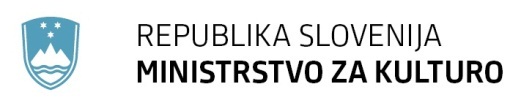            ARHIV REPUBLIKE SLOVENIJE           Zvezdarska 1, 1102 Ljubljana	Vabimo vas na redno mesečno predavanjez naslovomJUGOSLOVANSKO-IZRAELSKI ODNOSI MED DIPLOMACIJO IN OBVEŠČEVALNIMI SLUŽBAMIPredavanje bo v četrtek, 24. oktobra 2019, ob 13. uri v prvem nadstropju Arhiva Republike Slovenije na Zvezdarski 1 v Ljubljani.Predavala bo dr. Mateja Režek.O vsebini:Predavanje bo zajelo jugoslovansko-izraelske odnose od nastajanja judovske države v Palestini v prvih letih po drugi svetovni vojni do začetka razpada Jugoslavije leta 1990. V ozadju diplomatskega dogajanja bodo osvetljeni predvsem tajni stiki med državama, v katerih so ključno vlogo odigrale obveščevalne službe. Raziskava tajnega sodelovanja med Jugoslavijo in Izraelom se opira zlasti na arhivske vire slovenske in jugoslovanske Službe državne varnosti, ki jih hrani Arhiv Republike Slovenije, dopolnjujejo pa jih diplomatski dokumenti iz Arhiva Jugoslavije in Diplomatskega arhiva v Beogradu. Arhivski viri razkrivajo dvotirnost in razhajanja v jugoslovanski politiki do Izraela, obenem pa dokazujejo, da so – ne glede na jugoslovansko prekinitev diplomatskih odnosov z Izraelom leta 1967 – tajni stiki med državama potekali skozi celotno obdobje obstoja socialistične Jugoslavije.O predavateljici:Mateja Režek je doktorirala leta 2000 na Filozofski fakulteti Univerze v Ljubljani. Do leta 2006 je bila zaposlena na Inštitutu za novejšo zgodovino v Ljubljani, danes pa je višja znanstvena sodelavka na Znanstveno-raziskovalnem središču Koper. Devet let je bila tudi predavateljica obče zgodovine 20. stoletja na Fakulteti za humanistične študije Univerze na Primorskem. Področje njenih raziskav je sodobna politična in diplomatska zgodovina. Osredotoča se na zgodovino socialistične Jugoslavije in hladne vojne, v zadnjih letih zlasti na jugoslovansko politiko do Bližnjega vzhoda, hkrati pa tudi na problematiko federalizma in nacionalnega vprašanja v Jugoslaviji, politično disidentstvo, cenzuro, zgodovinske učbenike in druge teme. Poleg tega sodeluje pri oblikovanju šolske zgodovine kot soavtorica aktualnega gimnazijskega učbenika za sodobno zgodovino in članica državne predmetne komisije za splošno maturo iz zgodovine.Vljudno vabljeni!